Processus d’enquête: RecyclerTa TâcheTu prépareras un message d’intérêt public décrivant les avantages associés au recyclage d’un type de matière précis. Choisis parmi les matières suivantes :Grande question : Comment les élèves de ton école peuvent-ils avoir un impact positif sur l’environnement en recyclant la matière que ton équipe a choisie?Petites questions :Phase 1Afin de réaliser cette tâche, tu utiliseras le processus d’enquête. La phase 1 du processus est Planifier :AluminiumCompostDéchets électroniquesVerrePapierPlastiqueQuelle est la définition d’« environnement »?Comment la matière que ton équipe a choisie est-elle recyclée?Quel impact les humains ont-ils sur l’environnement?
Donne 3 exemples positifs et 3 exemples négatifs.Quels produits peut-on fabriquer à partir du matériau recyclé choisi?
Donne 5 exemples.Compose une grande question pour cette tâche. 
Réfléchis afin de trouver quatre éléments sur lesquels tu dois en apprendre davantage afin de répondre à ta grande question (ces éléments seront tes petites questions).
Détermine les concepts principaux dans chacune de ces petites questions (mots-clés).
Compose des chaînes de recherche pour chacune de tes petites questions au moyen de ces mots-clés.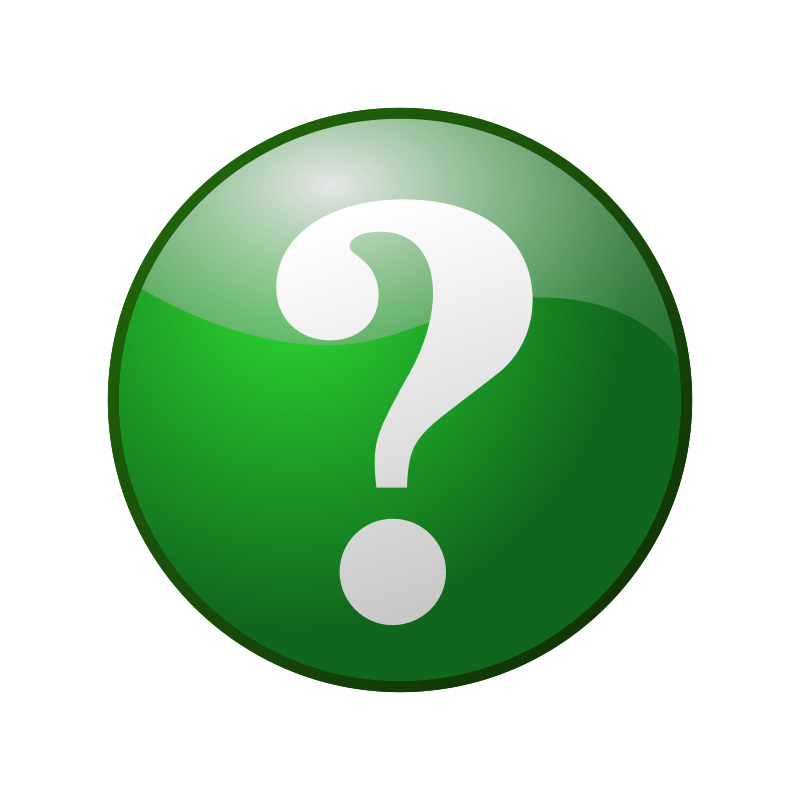 